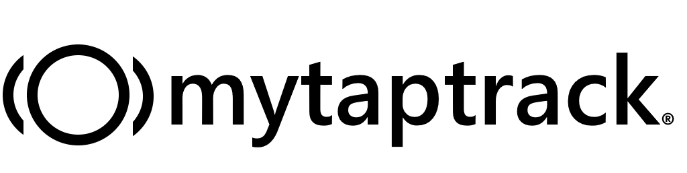 Helpful Tips • Express gratitude for your special needs child's current care. Assure teachers and medical professionals that you wish to enhance your child's treatment using mytaptrack. • Deliver your letters in person if possible. A warm personal conversation can be more effective than an email. • Follow up personal meetings with emails and emails with phone calls. Teachers and medical professionals have many children under their care, and they may not respond right away. • If someone says they're "too busy," proudly tell them mytaptrack will make their lives easier! Currently, teachers and medical professionals track behaviors and symptoms by first observing and then writing data down some time later. mytaptrack helps you remember more, and it focuses monitoring on the key symptoms everyone agrees are the most important to track. • Share that mytaptrack is targeted to be HIPAA and FERPA-compliant, a feature that is compatible with data collection and storage in schools and medical facilities. • If you have more tips that helped you successfully introduce mytaptrack to your child's team, email them to info@mytaptrack.com and we'll add them to this list in the future. Thank you for helping bring mytaptrack to as many special needs children as possible! 